Крысиная сывороткаСерия N° :S12117S2150	Хранение:-20°CАртикул N° : Произведено: Срок годности до:S215031 / 08 / 201331 / 08 / 2018Фильтрация: Размер серии: Происхождение сырья:0.2 µm 5л КИТАЙCailleau Laura Отдел качества:Дата :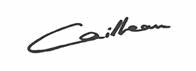 03/06/2014ПРОФИЛЬ КАЧЕСТВАПРОФИЛЬ КАЧЕСТВАПРОФИЛЬ КАЧЕСТВАПРОФИЛЬ КАЧЕСТВАПРОФИЛЬ КАЧЕСТВАТестыМетодыЕдиницыСпецификацииРезультатыВнешний видТочка заморозки. EU Ph. 2.2.35mOsm/kgНе обнаруженоПрозрачная жидкость с цветомТочка заморозки. EU Ph. 2.2.35mOsm/kgНе обнаруженоот соломенного до темно-желтогоБактерии и грибыТочка заморозки. EU Ph. 2.2.35mOsm/kgНе обнаруженоНе обнаруженорНТочка заморозки. EU Ph. 2.2.35mOsm/kgНе обнаружено7.99ОсмоляльностьТочка заморозки. EU Ph. 2.2.35mOsm/kgНе обнаружено290ЭндотоксинХромокинетический тест. Метод  D от  EU/mlНе обнаружено114.4EU Ph. 2.6.14Не обнаруженоГемоглобинmg/100mlНе обнаружено3.65Общий белокБиуретовая колориметрияg/lНе обнаружено60